       RESUMEBINISH Age		: 	29 yrs				Sex		: 	Male				Date of Birth	: 	20.05.1986			Nationality	: 	Indian				Provide efficient and effective quality nursing care in a compassionate wayAssess , Plan , Implement and evaluate nursing care activities for each individual patient.Work as a registered nurse within a multidisciplinary team, advising , supporting and coordinating colleagues & ancillary staff in the delivery of high quality nursing care.Communicate effectively with patients, relatives and all health care professionals in relation to quality nursing care.Proper documentation and maintenance in a timely manner.Participate in the development of policies & procedures relating to nursing care Proper documentation and maintenance of records in a timely manner.Participate in the development of policies & procedures relating to nursing care.Actively participate in continuing educational programs to keep with the current trends in medical and nursing filed.HD MACHINES			CRRT MACHINES.FRESENIOUS  4008 S			B.BRAUNB.B.BAUN, DIALOG  +AITRA TECHNIPRO SURDIALPULSE OXYMETERSYRINGE PUMPSUCTION APPARATUSNEBULIZERSOXYGEN FLOW METERS.Job Seeker First Name / CV No: 1713234Click to send CV No & get contact details of candidate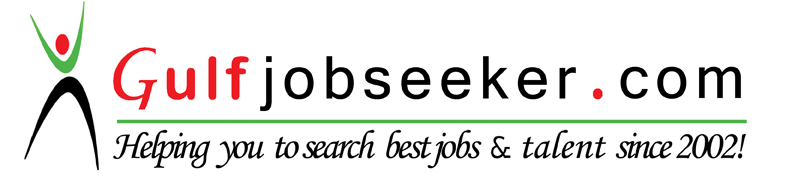 PERSONAL DETAILSPROFFESSIONAL QUALIFICATIONDegreeUniversityYear of passingMarks scoredDiploma in NursingKERALA NURSING COUNCILJan 200770%EDUCATIONAL QUALIFICATIONInstitutionUniversityYear of passingMarks scoredC.M.S.C.H.S.SKerala Board / 10thMarch 200144%C.M.S.C.H.S.SKerala Board / 12thJune 200770%ADDITIONAL QUALIFICATION BLS                         March 2015ACLS                         March 2015LICENSUIREKerala Nursing Council Registered Nurse     1696  ( 2007)Kerala Nursing Council Registered  Nurse    1696  (2007)HAAD – PN                Passed   On  08.01.2016  WORK EXPERIENCE HOSPITALPERIOD OF EMPLOYMENTDEPARTMENTPOSITION HELD FORTIS ESCORTS                HOSPITAL AND RESERCH CENTERE ,HARYANA, INDIA19.05.2008    – 21.01.2016DIALYSIS UNITRegistered Nurse and Team Leader FORTIS ESCORTS                HOSPITAL AND RESERCH CENTERE ,HARYANA, INDIA19.05.2008    – 21.01.20167 years & 8 monthsRegistered Nurse and Team LeaderCENTURY HOSPITAL MULAKUZHA CHENGANNUR ,KERALA 01.03.2007 – 29.02.2008DIALYSIS UNIT Registered Nurse CENTURY HOSPITAL MULAKUZHA CHENGANNUR ,KERALA 01.03.2007 – 29.02.20081 Year Registered Nurse DUTIES AND RESPONSIBILITIESHAEMO DIALYSIS MACHINES & EQUIPMENTS HANDLED 